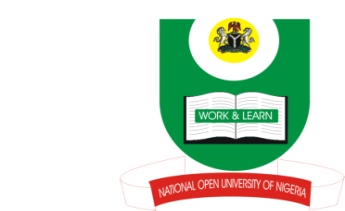 NATIONAL OPEN UNIVERSITY OF NIGERIA14-16 AHMADU BELLO WAY, VICTORIA ISLAND, LAGOSSCHOOL OF ARTS AND SOCIAL SCIENCESJUNE/JULY 2013 EXAMINATIONCOURSE CODE: JLS 742COURSE TITLE: FOUNDATION OF BROADCASTINGTIME ALLOWED:3HRSINSTRUCTIONS: ANSWER ANY FOUR QUESTIONS(a)	Discuss the three basic activities of a Master Control Room. (15Marks)(b)	Above-the-line production personnel are key actors during programme 	production. Mention them and discuss their contributions to programme 	production. (10 Marks)Comment on the importance of scripts in television broadcasting. (25Marks)(a)	Enumerate at least five of the objectives of the Federal Radio Corporation of 	Nigeria (FRCN). (10 Marks)(b)	Highlight the basic requirements before the application for a radio or 	television licence is considered. (15 Marks)(a)	As a professional broadcaster, discuss the essential steps you need to take 	into consideration when you want to produce a programme? (15Marks)(b)	Give a vivid description of a radio studio. (10 Marks)(a)	Highlight the roles of the Federal Communication Commission (FCC) 	pertaining to broadcasting in Nigeria. (15 Marks)	Discuss at least five major functions of audio console or audio control 	boards of a radio. (10 Marks)6.	Identify and discuss the crucial roles that broadcasting plays in Nigeria. (25Marks)